§2287.  Short title; findings and declaration of purpose(CONTAINS TEXT WITH VARYING EFFECTIVE DATES)(WHOLE SECTION TEXT EFFECTIVE ON CONTINGENCY:  See T. 32, §2298, sub-§1)1.  Short title.  This chapter may be known and cited as "the Occupational Therapy Licensure Compact" or "compact."[PL 2021, c. 324, §2 (NEW).]2.  Legislative intent.  This compact is the Maine enactment of the Occupational Therapy Licensure Compact.  The form, format and text of the compact have been changed minimally so as to conform to Maine statutory conventions.  The changes are technical in nature, and it is the intent of the Legislature that this Act be interpreted as substantively the same as the Occupational Therapy Licensure Compact that is enacted by other compact states.[PL 2021, c. 324, §2 (NEW).]3.  Purposes.  The general purposes of this compact are to:A.  Increase public access to occupational therapy services by providing for the mutual recognition of other member state licenses;  [PL 2021, c. 324, §2 (NEW).]B.  Enhance the member states' ability to protect the public's health and safety;  [PL 2021, c. 324, §2 (NEW).]C.  Encourage the cooperation of member states in regulating multistate occupational therapy practice;  [PL 2021, c. 324, §2 (NEW).]D.  Support spouses of relocating military members;  [PL 2021, c. 324, §2 (NEW).]E.  Enhance the exchange of licensure, investigative and disciplinary information among member states;  [PL 2021, c. 324, §2 (NEW).]F.  Allow a remote state to hold a provider of services with a compact privilege in that state accountable to that state's practice standards; and  [PL 2021, c. 324, §2 (NEW).]G.  Facilitate the use of telehealth technology in order to increase access to occupational therapy services.  [PL 2021, c. 324, §2 (NEW).][PL 2021, c. 324, §2 (NEW).]Revisor's Note: §2287.  Telehealth services (As enacted by PL 2021, c. 291, Pt. B, §5 is REALLOCATED TO TITLE 32, SECTION 2276-A)
SECTION HISTORYPL 2021, c. 324, §2 (NEW). The State of Maine claims a copyright in its codified statutes. If you intend to republish this material, we require that you include the following disclaimer in your publication:All copyrights and other rights to statutory text are reserved by the State of Maine. The text included in this publication reflects changes made through the First Regular and Frist Special Session of the 131st Maine Legislature and is current through November 1, 2023
                    . The text is subject to change without notice. It is a version that has not been officially certified by the Secretary of State. Refer to the Maine Revised Statutes Annotated and supplements for certified text.
                The Office of the Revisor of Statutes also requests that you send us one copy of any statutory publication you may produce. Our goal is not to restrict publishing activity, but to keep track of who is publishing what, to identify any needless duplication and to preserve the State's copyright rights.PLEASE NOTE: The Revisor's Office cannot perform research for or provide legal advice or interpretation of Maine law to the public. If you need legal assistance, please contact a qualified attorney.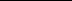 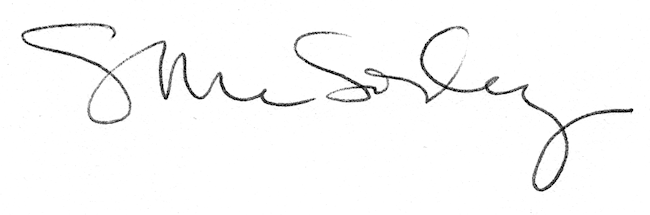 